Animals1	 Write the correct animal.	Upiši točan naziv životinje.1 There aren’t many ____________ in the world. 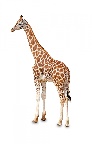 2 A ____________ is dangerous. 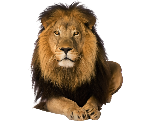 3 My grandma has lots of ____________ 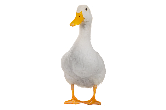 4 I am afraid of ____________ .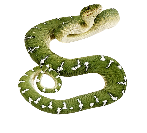 5 A ____________ is a very clever animal. 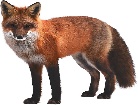 6 An ____________ is the biggest land animal.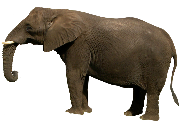 7 A ____________ can talk.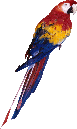 2 	Read the animal body parts.	Pročitaj dijelove tijela životinja.back – leđabeak – kljunears – ušieyes – očifur – krznohead – glavaleg – nogamane – grivaneck – vratnose - nostail – reptrunk – surlawing – krilo3 	Label the parts.	Upiši točne nazive dijelova tijela.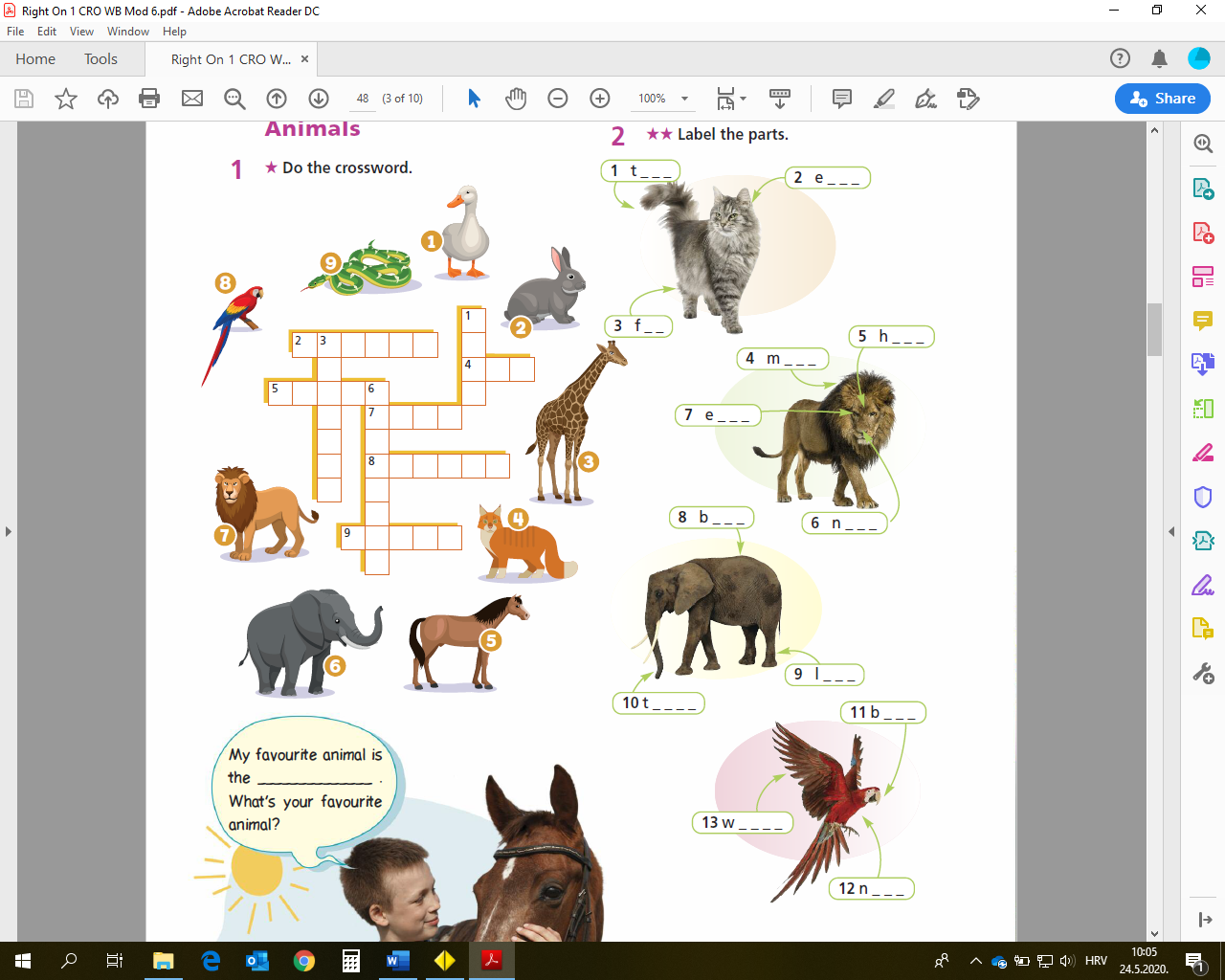 THAT'S IT FOR TODAY.HAVE A NICE DAY!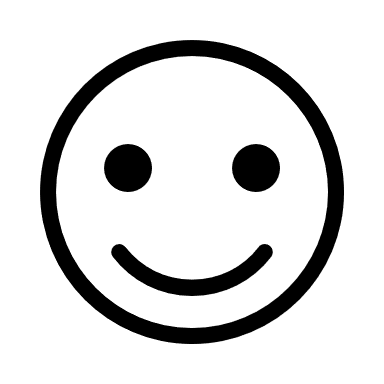 Key: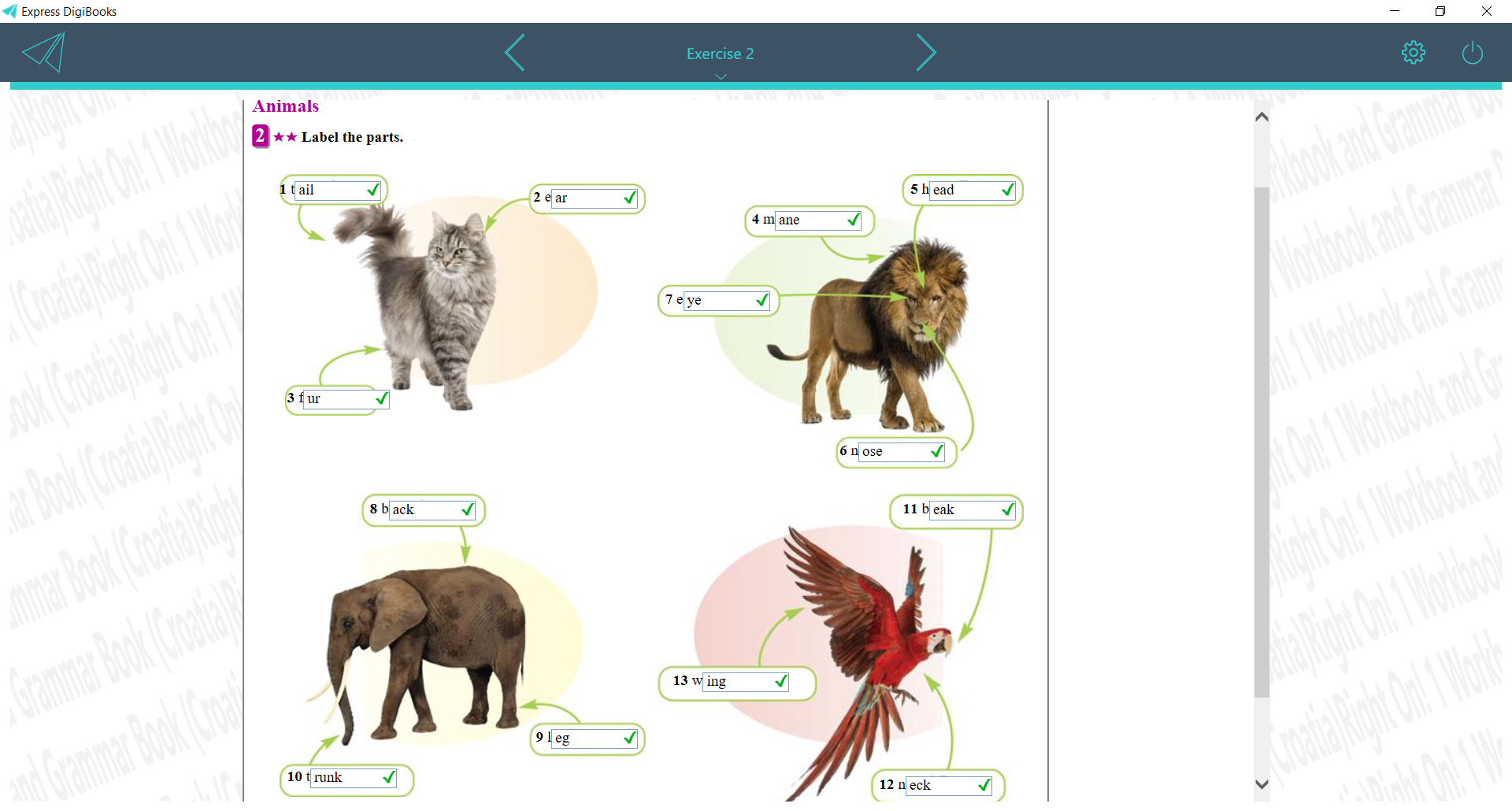 